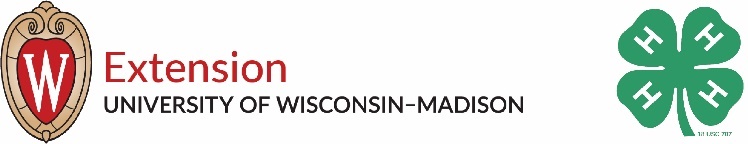 

RACINE COUNTY 4-H 
AWARDS & EXPERIENCES
APPLICATION & INTERVIEW PROCESSThis application is for those who are in 7th, 8th, or 9th grade during the 2021-2022 school year.
Interviews will be held at the end of October. You will be contacted to schedule an interview. 
Keep an eye on your email for your invitation to schedule.
Due to the COVID-19 pandemic, all information such as dates, prices, and delivery format 
(in-person or virtual) are not available at this time. Additionally, we are hopeful that the opportunities listed below will be carried out, but due to the unpredictability of the pandemic, all are subject to change.
AWARDS & EXPERIENCES DESCRIPTIONS
All grade requirements listed below are based on current (2021-2022) school year. This application recognizes your participation and achievements from the recently completed 4-H year (2020-2021). Please double check that you meet the qualifications for the experiences and awards you are applying for. The Racine County 4-H Leaders Association will pay up to half of the total experience cost for those awarded.

Once a member has been chosen or elected to attend anything identified in the Awards & Experiences application, the opportunity of scholarship for that experience is no longer available to that member unless its date conflicts with the county fair, or state, national, or international 4-H participation. If other unforeseen circumstances arise, one must come before the Racine County 4-H Board of Directors to obtain permission to interview a second time.

American Spirit East 											Youth learn about the steps to independence and freedom on a journey through their American heritage. Visit sites of historical importance in Philadelphia, Boston, New York City, and Niagara Falls. Travel for this experience typically takes place in June and July. Youth need to have a sincere interest in learning about our history and heritage. Total cost: TBD. The Adult Leaders Association will pay up to half the cost of the experience. (2 scholarship recipients)
Scholarship Requirements:Currently enrolled in 8th-10th gradeDisplay developing leadership qualitiesLeadership Washington Focus 	This is a 4-H leadership program where travel typically takes place in July to Washington D.C. 4-H members build confidence in their ability to motivate and direct others in meaningful action and practice effective communications with others through group discussion and public speaking. Total cost: TBD. The Adult Leaders Association will pay up to half the cost of the experience. (2 scholarship recipients)Scholarship Requirements:Currently enrolled in 8th gradeDisplay developing leadership qualitiesNational 4-H Congress	 Delegates from all over the country meet in late November/early December (2022), in Atlanta, Georgia to participate in seminars, tours, and a service project, while exchanging ideas with each other and learning about 4-H in other states. Total cost: TBD. The Adult Leaders Association will pay up to half the cost of the experience. (2 scholarship recipients)Scholarship Requirements:Currently enrolled in 9th-12th gradeMaximum age of 18 as of January 1, of the January 1, 2022Outstanding project work individually and as a Junior or Teen Project LeaderDemonstrated continued growth and development in 4-HRacine County 4-H Future Leader Award	This award is given to youth who have displayed growth in leadership skills.Award Requirements:Currently enrolled in 7th-9th gradeMember of a club and county committeeDisplay growth in leadership skills
Racine County 4-H Honor Court 	The Honor Court consists of youth who have displayed outstanding leadership in 4-H. The award is designed to recognize those youth who have displayed leadership in their project, club, county Junior Leaders Association, and other 4-H activities. (up to 12 recipients)Award Requirements:Currently enrolled in 9th-12th gradeJunior Project Leader or Teen Project Leader experienceSuccessful 4-H career, including project and leadership growthWisconsin 4-H & Youth Conference 	This experience is held on the University of Wisconsin-Madison campus typically in late June. Members participate in educational and social activities, gain new ideas, and meet new friends. Scholarships for this experience may be awarded more than once at the discretion of the Awards Committee. Total cost: TBD. The Adult Leaders Association will pay up to half the cost of the experience. (10 scholarship recipients)Scholarship Requirements:Currently enrolled in 7th-10th gradeDisplay developing leadership qualitiesWisconsin 4-H Key Award 	The Wisconsin 4-H Key Award recognizes 4-H participants who have demonstrated consistent growth in their 4-H involvement, developed and applied leadership skills, and actively participated in the functions of their 4-H club and community. (up to 6 recipients)Award Requirements:Currently enrolled in 9th-13th gradeAt least three years of 4-H membershipAt least one year of youth leadershipRACINE COUNTY 4-H 
AWARDS & EXPERIENCES 
APPLICATION 
This application is for those who are in 7th, 8th, or 9th grade during the 2021-2022 school year.
First and Last Name:			     			   4-H Club: 		     Grade during 2021-22 school year: 	7th  8th  9th  	   Years in 4-H: 	     Email Address:			     			   Phone Number: 	     Carefully review the criteria for each experience or award. You may only receive one of the asterisked (*) experience scholarships in a single year. All grade requirements for experiences are based on current (2021-2022) school year. This application recognizes your participation and achievements from the recently completed 4-H year (2020-2021). Please double check that you meet the qualifications for the experiences and awards you are applying for.Check all awards and experiences you are eligible for and wish to participate in. Please rank the order preference of experiences (#1 should be your first choice). *American Spirit East (Rank:   ) *Leadership Washington Focus (Rank:   ) *National 4-H Congress (Rank:   )
 Racine County 4-H Future Leader Award Racine County 4-H Honor Court *Wisconsin 4-H & Youth Conference (Rank:   ) Wisconsin 4-H Key Award
Use only the space provided to answer the following questions. Do not add additional pages.List any 4-H offices held (club/county/state):List any committees you have been part of and your duty on that committee (club/county/state):
List your 4-H projects with years involved:


List community service projects you have participated in and your role:List any non-4-H activities you are part of (youth groups, church, sports, etc.):Using the space provided, describe two or three 4-H accomplishments are you most proud of.Using the space provided, what have you personally gained from being a member of the Racine County 4-H program and how will this lead to your future success?4-H Member’s Signature: 	
Parent/Guardian’s Signature: 	 Please include a photo of the applicant with the application submission. The purpose of this photo is for recognition during the awards ceremony. A head and shoulders photo emailed in JPG format is preferred. 
RACINE COUNTY 4-H 
AWARDS & EXPERIENCES
 REFERENCE FORM

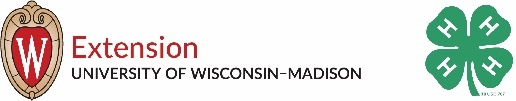 This form should be completed by a 4-H adult volunteer who is not related to applicant.First and Last Name of 4-H Member:      As part of the process for selecting youth for Racine County 4-H Awards & Experiences, the selection committee is seeking a recommendation and more information on each candidate. Please provide us your input regarding the following areas:	Unknown	Poor	Fair	Good	ExcellentLeadership qualities					Maturity					Participation in 4-H program					Responsibility					Positive attitude					Please provide additional comments in the space below: 
Name of Reference:      Title/Role:      Date:      Phone Number:      Email:      
Signature: 	Please mail or deliver this completed reference form, in a sealed envelope, to Extension Racine County, 1072 Milwaukee Avenue, Burlington, WI 53105 so that it is received by Wednesday, October 27th, 2021. It may also be faxed to (262)767-8775. 


This is for your reference. You do not need to print and submit with your application.
	
Awards & Experiences Rubric - Grades 7-9    First & Last Name: 										 Grade (2021-2022): 7th   8th   9thCategory10, 9 points8, 7, 6 points 5, 4, 3 points2, 1 points0 pointsApplication(Overall appearance)Application contains all details in specified instructions. It is typed and easy to read. It is free of grammatical and spelling errors. Application contains a lot of detail. It is typed with minimal grammatical and spelling errors.Application is somewhat detailed. It is typed with several grammatical and spelling errors.Application is not very detailed. It is hand-written. It has many grammatical and spelling errors.Directions were not followed in completing the application. Very disorganized and/or hand-written.Application(Offices held, Projects)Youth held offices at club level. Youth Project Leader in 2 projects or more. Participates in 5 or more projects.Youth held offices at club level. Youth Project Leader in 1 project. Participates in 4 or more projects.Youth held office at club level. Youth Project Leader in 1 project. Youth participates in 3 or more projects.Youth has not held any office. Is not a Youth Project Leader. Participates in 2 or more projects.Youth is not actively involved at the club or county level. No office held. Not Youth Project Leader.Application (Community Service, Non-4-H activities)Youth participated in club and countywide service projects. Youth had a leadership role in the project. Active in several extra-curricular activities outside of 4-H.Youth participated in and led club and countywide service projects. Active in a few extra-curricular activities outside of 4-H.Youth participated in club or countywide service projects. Youth does not have involvement in extra-curricular activities.Youth participated in club service projects only. Youth is not involved in any extra-curricular activities.Youth has not participated in any service projects at any level. Youth is not involved in any extra-curricular activities.Response to personal gain from 4-H questionYouth gave a thoughtful, detailed response to the question, touching on all talking points that were asked in the question.  Response is free of grammatical and spelling errors.Youth covered most of the talking points in the question. Response is fairly detailed. Few grammatical and spelling errors.Youth covered some of the talking points, provided some details but did not elaborate enough. Some grammatical and spelling errors. Youth covered basic information in the response. Few details provided. Many grammatical and spelling errors.Youth did not answer the question.Response to 4-H accomplishments questionYouth provides three or more accomplishments in 4-H. Response is thorough and includes details. Free of grammatical and spelling errors.Youth provides two accomplishments in 4-H. Response has some details. Few grammatical and spelling errors. Youth provides one accomplishment in 4-H. Response is not very detailed. Several grammatical and spelling errors.Youth does not provide accomplishments. There are few details. Many grammatical and spelling errors.Youth did not answer the question.Interview(professional appearance, greeting of interview panel)Youth is dressed in interview attire (no shorts, flip flops, tank tops). Arrived on time. Proper greeting with interviewers. Makes consistent eye contact throughout interview.Youth is on time for interview. Dressed in interview attire. Some effort put into greeting interviewers. Sporadic eye contact throughout interview. Youth is late for interview. Youth is dressed casually.  Minimal effort put into greeting interviewers. Poor eye contact during interview.Youth is late for interview. Youth is wearing inappropriate interview attire. Poor eye contact. Youth did not show up for the interview.Interview responses to questionsYouth answers all questions thoroughly and provides examples and details in responses.  Refrains from using “um” frequently in responses. Youth holds eye contact. Youth is confident during interview.Youth answers most questions thoroughly, providing examples and details. Youth uses “um” occasionally in responses. Youth holds eye contact. Youth shows confidence during some of the interview.Youth answers some answers thoroughly, provides some details and examples. Youth uses “um” often in responses. Youth has poor eye contact. Youth shows some confidence during interview.Youth answers questions minimally. Provides few details or examples in responses. Uses “um” frequently. Poor eye contact.         Youth did not show up for the interview.